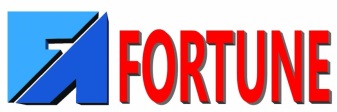 http://elecequipmentcn.asia/10-2-freestanding-gas-electric-oven/عرض السعرعرض السعرعرض السعرعرض السعرعرض السعرعرض السعرعرض السعرالصورالموديلالاسمالمواصفاتسعر وحدة
(EXW USD)عددسعر إجمالي
(EXW USD)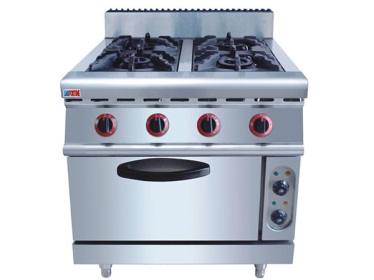 FGR-74E بوتجاز غاز 4 عيون على فرن كهربائي موديل FGR-74Eالأبعاد: 700x750x910mmالفلطية: 220V50Hzالطاقة: Kwالطاقة الحرارية (kw/BUT) 131.7   2800Pa   LPGالوزن الصافي: 80kgUSD 732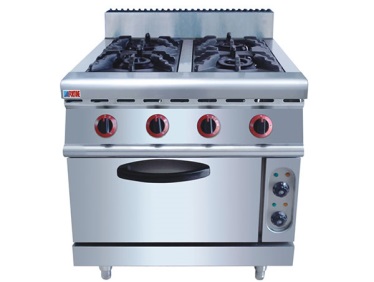 FGR-94E بوتجاز غاز 4 عيون على فرن كهربائي موديل FGR-94Eالأبعاد: 800x900x970mmالفلطية: 220V50Hzالطاقة: Kwالطاقة الحرارية (kw/BUT) 131.7   2800Pa   LPGالوزن الصافي: 90kgUSD 830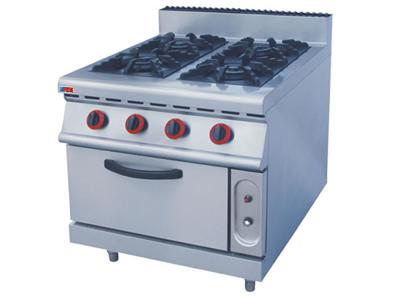 FGR-74Gبوتجاز غاز 4 عيون على فرن غاز موديل FGR-74Gالأبعاد: 700x750x910mmالطاقة الحرارية (kw/BUT) 131.7   2800Pa   LPGالوزن الصافي: 80kgUSD 816FGR-94Gبوتجاز غاز 4 عيون على فرن غاز موديل FGR-94Gالأبعاد: 800x900x970mmالطاقة الحرارية (kw/BUT) 131.7   2800Pa   LPG الوزن الصافي: 90kgUSD 872كاملسعر EXW (مصنع)، لا يشمل تغليف بالخشب الرقائقي، تكلفة التسليم والتكاليف الأخرى، كمية الطلب الدنيا = 3 بوتجازاتسعر EXW (مصنع)، لا يشمل تغليف بالخشب الرقائقي، تكلفة التسليم والتكاليف الأخرى، كمية الطلب الدنيا = 3 بوتجازاتسعر EXW (مصنع)، لا يشمل تغليف بالخشب الرقائقي، تكلفة التسليم والتكاليف الأخرى، كمية الطلب الدنيا = 3 بوتجازاتسعر EXW (مصنع)، لا يشمل تغليف بالخشب الرقائقي، تكلفة التسليم والتكاليف الأخرى، كمية الطلب الدنيا = 3 بوتجازاتسعر EXW (مصنع)، لا يشمل تغليف بالخشب الرقائقي، تكلفة التسليم والتكاليف الأخرى، كمية الطلب الدنيا = 3 بوتجازاتسعر EXW (مصنع)، لا يشمل تغليف بالخشب الرقائقي، تكلفة التسليم والتكاليف الأخرى، كمية الطلب الدنيا = 3 بوتجازاتسعر EXW (مصنع)، لا يشمل تغليف بالخشب الرقائقي، تكلفة التسليم والتكاليف الأخرى، كمية الطلب الدنيا = 3 بوتجازاتشروط الدفع1. الدفعة المقدمة TT 30%، المبلغ الباقي 70% قبل التسليم1. الدفعة المقدمة TT 30%، المبلغ الباقي 70% قبل التسليم1. الدفعة المقدمة TT 30%، المبلغ الباقي 70% قبل التسليم1. الدفعة المقدمة TT 30%، المبلغ الباقي 70% قبل التسليم1. الدفعة المقدمة TT 30%، المبلغ الباقي 70% قبل التسليم1. الدفعة المقدمة TT 30%، المبلغ الباقي 70% قبل التسليمشروط الدفع2. الرسوم المصرفية خارج مصرف المستفيد 100% ينبغي دفعها المشتري.2. الرسوم المصرفية خارج مصرف المستفيد 100% ينبغي دفعها المشتري.2. الرسوم المصرفية خارج مصرف المستفيد 100% ينبغي دفعها المشتري.2. الرسوم المصرفية خارج مصرف المستفيد 100% ينبغي دفعها المشتري.2. الرسوم المصرفية خارج مصرف المستفيد 100% ينبغي دفعها المشتري.2. الرسوم المصرفية خارج مصرف المستفيد 100% ينبغي دفعها المشتري.شروط الدفع3. دفع TT100% في حالة الكمية الإجمالية للطلب بأقل من USD2500.3. دفع TT100% في حالة الكمية الإجمالية للطلب بأقل من USD2500.3. دفع TT100% في حالة الكمية الإجمالية للطلب بأقل من USD2500.3. دفع TT100% في حالة الكمية الإجمالية للطلب بأقل من USD2500.3. دفع TT100% في حالة الكمية الإجمالية للطلب بأقل من USD2500.3. دفع TT100% في حالة الكمية الإجمالية للطلب بأقل من USD2500.التسليم4. حوالي 15 إلى 30 يوما بعد استلام الدفعة المقدمة، ويمكن تسليم البضائع بعد استلام المبلغ الباقيخلال 10 أيام إذا كان لدينا المنتجات الجاهزة4. حوالي 15 إلى 30 يوما بعد استلام الدفعة المقدمة، ويمكن تسليم البضائع بعد استلام المبلغ الباقيخلال 10 أيام إذا كان لدينا المنتجات الجاهزة4. حوالي 15 إلى 30 يوما بعد استلام الدفعة المقدمة، ويمكن تسليم البضائع بعد استلام المبلغ الباقيخلال 10 أيام إذا كان لدينا المنتجات الجاهزة4. حوالي 15 إلى 30 يوما بعد استلام الدفعة المقدمة، ويمكن تسليم البضائع بعد استلام المبلغ الباقيخلال 10 أيام إذا كان لدينا المنتجات الجاهزة4. حوالي 15 إلى 30 يوما بعد استلام الدفعة المقدمة، ويمكن تسليم البضائع بعد استلام المبلغ الباقيخلال 10 أيام إذا كان لدينا المنتجات الجاهزة4. حوالي 15 إلى 30 يوما بعد استلام الدفعة المقدمة، ويمكن تسليم البضائع بعد استلام المبلغ الباقيخلال 10 أيام إذا كان لدينا المنتجات الجاهزةالتغليفعلبة كرتونية مع فوم في الداخلعلبة كرتونية مع فوم في الداخلعلبة كرتونية مع فوم في الداخلعلبة كرتونية مع فوم في الداخلعلبة كرتونية مع فوم في الداخلعلبة كرتونية مع فوم في الداخلالصلاحيةصلاحية حتى نهاية مايو 2020صلاحية حتى نهاية مايو 2020صلاحية حتى نهاية مايو 2020صلاحية حتى نهاية مايو 2020صلاحية حتى نهاية مايو 2020صلاحية حتى نهاية مايو 2020